САРАТОВСКИЙ НАЦИОНАЛЬНЫЙ ИССЛЕДОВАТЕЛЬСКИЙ ГОСУДАРСТВЕННЫЙ УНИВЕРСИТЕТ ИМЕНИ Н. Г. ЧЕРНЫШЕВСКОГО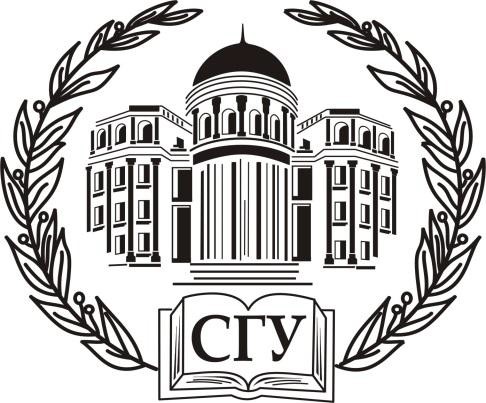 ПОЛОЖЕНИЕ ОКонкурсе научно-исследовательских работ студентовв рамках Международной научно-практической конференции«Специальное образование и социокультурная интеграция-2022: традиции и инновации»14-15 октября 2022 года1. Конкурс студенческих научно-исследовательских работ «Современные проблемы и перспективы развития коррекционной педагогики и психологии» (далее — Конкурс) проводится в рамках Международной научно-практической конференции «Специальное образование и социокультурная интеграция-2022».2. Организационно-программный комитет Конкурса:Председатель — Кощеева Ольга Валерьевна, к.ф.н., доцент кафедры логопедии и психолингвистики, координатор студенческой науки факультета психолого-педагогического и специального образования СГУ имени Н. Г. Чернышевского.Сопредседатели: Селиванова Юлия Викторовна, д.с.н., профессор, заведующая кафедрой коррекционной педагогики СГУ;  Горина Екатерина Николаевна, к.с.н., доцент кафедры коррекционной педагогики СГУ.Ответственный секретарь — Порошина Ангелина, руководитель научного студенческого общества факультета психолого-педагогического и специального образования СГУ имени Н. Г. Чернышевского.3. Цель проведения Конкурса – создание условий для развития научной инициативы молодежи, обобщение и развитие научного знания в области коррекционной педагогики и специальной психологии.4. К участию в Конкурсе приглашаются молодые исследователи, обучающиеся по программам бакалавриата, магистратуры, аспирантуры.5. Форма проведения Конкурса: очная с применением дистанционных технологий.6. Основные направления Конкурса: "Ранняя коррекционная помощь", "Современный детский сад для особого ребенка", "Клинико-психолого-педагогическое изучение  ребенка", "Семья, воспитывающая ребенка с ограниченными возможностями здоровья", "Инклюзивное образование в современной школе", "Путь в профессию человека с ограниченными возможностями здоровья", "Цифровое образование обучающихся с ограниченными возможностями здоровья", "Образование и абилитация при тяжелых множественных нарушениях развития", "Подготовка специалистов для работы с детьми и взрослыми, имеющими особые образовательные потребности".7. Победители Конкурса будут определены экспертной комиссией.Победители определяются в двух номинациях:1) «Лучшая научно-исследовательская работа бакалавра»,2) «Лучшая научно-исследовательская работа магистранта».Победители по номинациям награждаются дипломом I степени. Участники, занявшие II-III места, награждаются дипломами II и III степени соответственно. Участники Конкурса получают сертификаты. Имена лауреатов конкурса будут опубликованы на сайте СГУ. Лучшие работы будут опубликованы в сборнике научных статей по итогам конференции.8. Сроки проведения. Конкурс проводится в период с 15 сентября по 15 октября 2022 года. Конкурс проводится в 3 этапа:1. отборочно-экспертный: прием заявок и конкурсных материалов (тезисов) – с 15 сентября по 10 октября 2022 года (после 10 октября материалы не принимаются);2. презентация научно-исследовательской работы в формате доклада на онлайн-конференции - 15 октября 2022 года (ссылка на подключение будет опубликована в программе конференции); 3. итоговый (объявление и награждение победителей, призёров, рассылка благодарственных писем, дипломов) – с 15 октября по 17 октября 2022 года.8. Заявка на участие в Конкурсе оформляется участником индивидуально. Материалы принимаются до 10 октября 2022 года по электронному адресу: olga-kosheeva@yandex.ru. В названии письма указать: Заявка на Конкурс студенческих научно-исследовательских работ.Заявка участника, тезисы работы, согласие на обработку персональных данных (см. Приложение1) прикладываются к письму отдельными файлами (рекомендуемые названия файлов: Петров_заявка.doc; Петров_тезисы.doc; Петров_согласие.doc).Образец оформления заявки участникаФамилия Имя Отчество Место учебы, курс, группа ФИО, ученая степень, ученое звание, место работы научного руководителя.Название конкурсной работыТелефон Адрес электронной почтыОсновные требования к оформлению тезисов работы:Структура работы:Фамилия, имя и отчество автора (полностью); курс, организация, город;личный электронный адрес автора;название конкурсной работы; основной материал конкурсной работы (тезисы, отражающие основное содержание работы, список литературы);ссылки на источники.В тезисах должны быть отражены: актуальность, основные задачи, базовые положения и результаты исследования. Для подготовки тезисов конкурсной работы следует использовать текстовый редактор Microsoft Word для Windows: все поля по , шрифт Times New Roman, кегль 14 пт, межстрочный интервал – одинарный, абзацный отступ 1,25 см, выравнивание – по ширине страницы. Рекомендуемый объем тезисов – 3-4 страницы печатного текста.Ссылки на литературу печатаются внутри текста в квадратных скобках после цитаты, выделенной кавычками (указывается номер источника и номер страницы, например: [1, с. 105]). В списке цитируемой литературы источники должны располагаться в порядке упоминания в тексте. Список литературы оформляется в соответствии с требованиями ГОСТ 7.1-2003 «Библиографическое описание документов».Работы, выполненные без учета требований, к участию в Конкурсе не допускаются.Оригинальность работы – не менее 60 % (антиплагиат.ру, руконтекст).Приложение 1Согласие на обработку персональных данных для участника/руководителяЯ __________________________________________________ (фамилия, имя, отчество),паспорт _______________, выдан __________________________«____» ______________года, (серия, номер)                                       (кем выдан)проживающий(ая) по адресу:_______________________________________________(адрес места жительства) даю согласие ФГБОУ ВО «Саратовский национальный исследовательский государственный университет имени Н.Г. Чернышевского» (далее – Оператор) на обработку моих персональных данных (фамилия, имя, отчество, дата и год рождения, название места учёбы, полный адрес места учёбы, полный почтовый адрес участника; адрес электронной почты участника, контактный телефон) в целях участия в Конкурсе студенческих научно-исследовательских работ в рамках Международной научно-практической конференции «Специальное образование и социокультурная интеграция-2022: традиции и инновации».Обработка персональных данных Оператором включает в себя сбор, запись, систематизацию, накопление, хранение, уточнение (обновление, изменение), извлечение, использование, передачу (предоставление, доступ), обезличивание, блокирование, удаление, уничтожение персональных данных. Обработка персональных данных может осуществляться как с использованием, так и без использования средств автоматизации.Распространение персональных данных Оператором осуществляется только с целью образовательной деятельности и распространяется на перечисленные персональные данные.Согласие вступает в силу со дня его подписания, действует в течение периода участия в конкурсе.Согласие может быть отозвано мною в любое время на основании моего письменного заявления.Дата___________/_________________(ФИО)